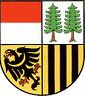 GMINA WYMIARKIul. Księcia Witolda 568-131 WYMIARKIwww.wymiarki.pl, e- mail: sekretariat@wymiarki.plTEL. (68) 360 40 45; FAX (68) 360 40 62,NIP 924-17-99-222SPECYFIKACJA ISTOTNYCH WARUNKÓW ZAMÓWIENIADla zadania pod nazwą:„Dostawa energii elektrycznej do obiektów Gminy Wymiarki”dla postępowania o udzielenie zamówienia prowadzonego w trybie przetargu nieograniczonego na podstawie ustawy z dnia 29 stycznia 2004 roku Prawo zamówień publicznych (tekst jednolity Dz. U. z 2013 r. Nr 907 ze zmianami)Rodzaj zamówienia: dostawyWspólny Słownik Zamówień PublicznychKod CPV:Wspólny Słownik Zamówień Publicznych (CPV)09000000-3 Produkty naftowe, paliwo, energia elektryczna i inne źródła energii09300000-2 Energia elektryczna, cieplna, słoneczna i jądrowaWymiarki, dnia 24 listopada 2015 r.Wójt Gminy/-/ Wojciech OlszewskiROZDZIAŁ I – INSTRUKCJA DLA WYKONAWCÓWZamawiającyGmina Wymiarki mająca swoją siedzibę w Wymiarkach przy ulicy Księcia Witolda 5, 68-131 Wymiarki, tel. (68) 360 40 45, Fax (68) 360 40 62, reprezentowany przez Wojciecha Olszewskiego – Wójta Gminy Wymiarki, przy kontrasygnacie Skarbnika Magdaleny KurosTryb udzielenia zamówienia1. Niniejsze postępowanie prowadzone jest zgodnie z przepisami ustawy z dnia 29 stycznia 2004 r. Prawo zamówień publicznych (tekst jednolity Dz.U.2013.907 ze zmianami) zwanej w dalszej części „ustawą”.2. Postępowanie o udzielenie zamówienia publicznego prowadzone jest w trybie przetargu nieograniczonego (Rozporządzenie Prezesa Rady Ministrów z dnia 16 grudnia 2011 r. w sprawie kwot wartości zamówień oraz konkursów, od których jest uzależniony obowiązek przekazywania ogłoszeń Urzędowi Publikacji Unii Europejskiej – Dz. U. z 2011 r. Nr 282 poz. 1649).3. Podstawa prawna udzielenia zamówienia publicznego - art. 10 ust. 1 oraz art. 39-46 Prawa zamówień publicznych.4. Podstawa prawna opracowania specyfikacji istotnych warunków zamówienia zwanej w dalszej części „specyfikacją” lub SIWZ:a) Ustawa z dnia 29 stycznia 2004 r. Prawo zamówień publicznych (tekst jednolity Dz.U.2013.907 ze zmianami).b) Rozporządzenie Prezesa Rady Ministrów z dnia 19 lutego 2013 r. w sprawie rodzajów dokumentów, jakich może żądać zamawiający od wykonawcy oraz form, w jakich te dokumenty mogą być składane (Dz. U. z 2013 r Nr 231)c) Rozporządzenie Prezesa Rady Ministrów z dnia 23 grudnia 2013 r. w sprawie średniego kursu złotego w stosunku do euro stanowiącego podstawę przeliczania wartości zamówień publicznych, (Dz. U. z 2013 r., poz. 1692)III. Opis przedmiotu zamówieniaPrzedmiotem postepowania jest dostawa energii elektrycznej do obiektów Gminy WymiarkiSzacunkowe zapotrzebowanie energii elektrycznej dla obiektów w okresie od 01.01.2016 r. do 31.12.2017 r. wynosi 479.948 (kWh)- oświetlenie uliczne grupa taryfowa C12B- strefa dzienna 44 390,00(kWh)- oświetlenie uliczne grupa taryfowa C12B- strefa nocna 94 970,00 (kWh)- pozostałe obiekty grupa taryfowa C11* - 63 844 (kWh)- pozostałe obiekty grupa taryfowa C21* - 271 394 (kWh)Określone przez Zamawiającego prognozowane zużycie energii ma charakter jedynie orientacyjny i nie stanowi ze strony Zamawiającego zobowiązania do zakupu energii w podanej ilości i nie jest jednocześnie graniczną ilością jej zakupu.Ewentualna zmiana przewidywanego szacunkowego zużycia nie będzie skutkowała dodatkowymi kosztami dla ZamawiającegoOznaczenie wg wspólnego słownika zamówień Kod CPV:09000000-3 Produkty naftowe, paliwo, energia elektryczna i inne źródła energii,09300000-2 Energia elektryczna, cieplna, słoneczna i jądrowa.Opis części zamówienia, jeżeli zamawiający dopuszcza składanie ofert częściowych Zamawiający nie dopuszcza składania ofert częściowych.Informacja o przewidywanych zamówieniach uzupełniających Zamawiający przewiduje zamówienia uzupełniające zgodnie z art. 67 ust.1 pkt 7 ustawy, w wysokości do 20% zamówienia podstawowego.Informacja o możliwości złożenia oferty wariantowej Zamawiający nie dopuszcza możliwości złożenia oferty wariantowej, przewidującej odmienny niż opisany w niniejszej specyfikacji sposób wykonania przedmiotu zamówienia. Termin wykonania zamówienia  Okres realizacji 1.01.2016 r. do 31.12.2017 r.Warunki udziału w postępowaniu oraz opis sposobu dokonywania oceny spełniania tych warunków1. O udzielenie zamówienia mogą ubiegać się Wykonawcy, którzy spełniają warunki określone w art. 22 ust.1 ustawy dotyczące: Posiadania uprawnień do wykonywania określonej działalności lub czynności, jeżeli przepisy prawa nakładają obowiązek ich posiadania.Zamawiający uzna za spełnienie tego warunku wykazanie, że:a) Wykonawca posiada aktualną koncesję na prowadzenie działalności gospodarczej w zakresie obrotu energią elektryczną, wydaną przez Prezesa Urzędu Regulacji Energetyki. b) posiada aktualną umowę generalną podpisaną z Operatorem Systemu Dystrybucyjnego (OSD), na świadczenie usług dystrybucji energii elektrycznej (w przypadku wykonawców nie będących właścicielem sieci dystrybucyjnej). Posiadania wiedzy i doświadczenia.Zamawiający nie wyznacza szczegółowego warunku w tym zakresie.Dysponowania odpowiednim potencjałem technicznym Zamawiający nie wyznacza szczegółowego warunku w tym zakresie. Dysponowanie osobami zdolnymi do wykonywania zamówienia.Zamawiający nie wyznacza szczegółowego warunku w tym zakresieSytuacji ekonomicznej i finansowej. Zamawiający nie wyznacza szczegółowego warunku w tym zakresie.2. Ponadto o udzielenie zamówienia mogą ubiegać się Wykonawcy, którzy nie podlegają wykluczeniu z postępowania o udzielenie zamówienia zgodnie z art. 24 ust. 1.Ocena spełniania w/w warunków dokonana zostanie zgodnie z formułą „spełnia – nie spełnia”, w oparciu o informacje zawarte w dokumentach i oświadczeniach wyszczególnionych w pkt IX specyfikacji. Z treści załączonych dokumentów i oświadczeń musi wynikać jednoznacznie, iż wyżej wymienione warunki są przez Wykonawcę spełnione. Uzupełnienie wymaganych dokumentów i oświadczeń jest możliwe po upływie składania ofert zgodnie z art. 26 ust. 3 ustawy. Oświadczenia i dokumenty składające się na ofertę – wymagane od Wykonawców w celu potwierdzenia spełnienia warunków udziału w postępowaniu. INNE DOKUMENTY WYMAGANE W OFERCIE.W celu wykazania spełnienia przez Wykonawcę warunków, o którym mowa w art. 22 ust. 1 ustawy Zamawiający żąda następujących dokumentów:Oświadczenie o spełnianiu warunków, o których mowa w art. 22 ust 1 – wg wzoru jak w załączniku nr 2 do SIWZ. W przypadku składania oferty przez Wykonawców występujących wspólnie w/w dokument musi być złożony przez każdego wykonawcę.Aktualnie obowiązującą koncesję na prowadzenie działalności gospodarczej w zakresie obrotu energią elektryczną wydaną przez Prezesa Urzędu Regulacji Energetyki. W przypadku składania oferty przez Wykonawców występujących wspólnie w/w dokument musi być złożony przez co najmniej jednego wykonawcę. Oświadczenie stanowiące załącznik nr 5 do SIWZ o posiadanej obowiązującej umowie z lokalnym Operatorem Systemu Dystrybucyjnego, na podstawie której można prowadzić sprzedaż energii elektrycznej za pośrednictwem sieci dystrybucyjnej tego Operatora Systemu Dystrybucyjnego do wszystkich obiektów Zamawiającego wskazanych w załączniku nr 1 do SIWZ. W przypadku składania oferty przez Wykonawców występujących wspólnie, w/w dokument musi być złożony przez każdego wykonawcęW celu wykazania braku podstaw do wykluczenia z postępowania o udzielenie zamówienia Wykonawcy w okolicznościach, o których mowa w art. 24 ust. 1 ustawy Zamawiający żąda następujących dokumentów:Oświadczenie o braku podstaw do wykluczenia zgodnie z art. 24 ust. 1, ustawy – wg wzoru jak w załączniku nr 3 do SIWZ. W przypadku składania oferty przez Wykonawców występujących wspólnie, w/w dokument musi być złożony przez każdego wykonawcę.Aktualnego odpisu z właściwego rejestru lub z centralnej ewidencji i informacji o działalności gospodarczej, jeżeli odrębne przepisy wymagają wpisu do rejestru lub ewidencji, w celu wykazania braku podstaw do wykluczenia w oparciu o art. 24 ust.1 pkt 2 ustawy, wystawionego nie wcześniej niż 6 miesięcy przed upływem terminu składania wniosków o dopuszczenie do udziału w postępowaniu o udzielenie zamówienia albo składania ofert. W przypadku składania oferty przez Wykonawców występujących wspólnie, w/w dokument musi być złożony przez każdego wykonawcę.3. Pozostałe dokumenty, które Wykonawca jest zobowiązany dołączyć do oferty:Pełnomocnictwo, o którym mowa w pkt XV ppkt 7 i 8 SIWZ, o ile ofertę składa pełnomocnik Wykonawcy lub pełnomocnik reprezentujący Wykonawców ubiegających się wspólnie o zamówienie. Wykonawca, wraz z ofertą, składa listę podmiotów należących do tej samej grupy kapitałowej, o której mowa w art. 24 ust. 2 pkt 5 ustawy, oraz w rozumieniu ustawy z dnia 16 lutego 2007 r. o ochronie konkurencji i konsumentów (Dz. U. Nr 50, poz.331, z późn.zm.) albo informację o tym, że nie należy do grupy kapitałowej wg wzoru jak w załączniku nr 4 do SIWZZgodnie z art. 26 ust. 3 ustawy Zamawiający wezwie Wykonawców, którzy w określonym terminie nie złożyli wymaganych oświadczeń lub dokumentów, o których mowa powyżej, lub którzy nie złożyli pełnomocnictw, albo, którzy złożyli wymagane dokumenty i oświadczenia zawierające błędy lub którzy złożyli wadliwe pełnomocnictwa, do ich złożenia w wyznaczonym terminie, chyba, że mimo ich złożenia oferta Wykonawcy podlegać będzie odrzuceniu lub konieczne byłoby unieważnienie postępowania. Złożone na wezwanie dokumenty i oświadczenia powinny potwierdzać spełnianie przez Wykonawcę warunków udziału w postępowaniu oraz spełnienie przez oferowane dostawy, usługi lub roboty budowlane wymagań określonych przez Zamawiającego, nie później niż w dniu, w którym upłynął termin składania ofert.Zgodnie z art. 26 ust. 2b ustawy Wykonawca może polegać na wiedzy i doświadczeniu, potencjale technicznym, osobach zdolnych do wykonania zamówienia lub zdolnościach finansowych innych podmiotów, niezależnie od charakteru prawnego łączących go z nimi stosunków. Wykonawca w takiej sytuacji zobowiązany jest udowodnić Zamawiającemu, iż będzie dysponował zasobami niezbędnymi do realizacji zamówienia, w szczególności przedstawiając w tym celu pisemne zobowiązanie tych podmiotów do oddania mu do dyspozycji niezbędnych zasobów na okres korzystania z nich przy wykonywaniu zamówienia. Jeżeli Wykonawca wykazując spełnienie warunków, o których mowa w art. 22 ust. 1 ustawy, polega na zasobach innych podmiotów na zasadach określonych w art. 26 ust. 2b ustawy, a podmioty te będą brały udział w realizacji części zamówienia, zamawiający żąda od Wykonawców przedstawienia do tych podmiotów dokumentów wymienionych w pkt VIII ppkt 2.Wykonawcy zagraniczni1. Jeżeli Wykonawca ma siedzibę lub miejsce zamieszkania poza terytorium Rzeczpospolitej Polskiej, zamiast dokumentów, o których mowa w dziale VIII pkt 1 ppkt. 2 SIWZ składa dokument lub dokumenty wystawione w kraju, w którym ma siedzibę lub miejsce zamieszkania.2.Jeżeli w miejscu zamieszkania osoby lub w kraju, w którym wykonawca ma siedzibę lub miejsce zamieszkania, nie wydaje się dokumentów, o których mowa w dziale X pkt 1 SIWZ zastępuje się je dokumentem zawierającym oświadczenie  złożone przed notariuszem, właściwym organem sądowym, administracyjnym albo organem samorządu zawodowego lub gospodarczego odpowiednio miejsca zamieszkania osoby lub kraju, w którym wykonawca ma siedzibę lub miejsce zamieszkania. 3. W przypadku wątpliwości, co do treści dokumentu złożonego przez Wykonawcę mającego siedzibę lub miejsce zamieszkania poza terytorium Rzeczpospolitej Polskiej, Zamawiający może zwrócić się do właściwych organów odpowiednio miejsca zamieszkania osoby lub kraju, w którym Wykonawca ma siedzibę lub miejsce zamieszkania, z wnioskiem o udzielenie niezbędnych informacji dotyczących przedłożonego dokumentu. Informacje dotyczące Oferty wspólnej (łączna) Oferta przedstawiona przez dwóch lub więcej Wykonawców (współpartnerów) wchodzących w skład konsorcjum lub spółki cywilnej musi być przedstawiona, jako jedna oferta, od jednego podmiotu i spełniać następujące wymagania:Współpartnerzy (zgodnie z art. 23 ustawy) muszą ustanowić pełnomocnika (lidera) do reprezentowania ich w postępowaniu o udzielenie niniejszego zamówienia lub do reprezentowania ich w postępowaniu oraz do zawarcia umowy o udzielnie zamówienia publicznego. Umocowanie winno zostać przedłożone wraz z ofertą.Pełnomocnik pozostaje w kontakcie z Zamawiającym w toku postępowania; zwraca się do Zamawiającego z wszelkimi sprawami i do niego Zamawiający kieruje informacje, korespondencję, itp.Oferta wspólna, składana przez dwóch lub więcej Wykonawców, powinna spełniać wymagania określone w n/n specyfikacji.Oferta musi być podpisana w taki sposób by prawnie zobowiązywała wszystkich współpartnerów.Sposób porozumiewania się zamawiającego z wykonawcamiStosownie do treści art. 27 ustawy, w niniejszym postępowaniu Zamawiający i Wykonawcy przekazują oświadczenia, wnioski, zawiadomienia oraz informacje pisemnie lub faksem.Każda ze stron na żądanie drugiej niezwłocznie potwierdza fakt otrzymania oświadczeń, wniosków, zawiadomień oraz informacji przekazanych faksem.W przypadku niepotwierdzenia faktu otrzymania dokumentów za pomocą faksu Zamawiający uzna, iż dokumenty dotarły czytelne do Wykonawcy w dniu i godzinie ich nadania (zgodnie z raportem rejestru połączeń urządzenia faksowego).W przypadku błędnie podanego numeru telefonu, faxu lub braku komunikacji z Wykonawcą Zamawiający nie ponosi odpowiedzialności z tytułu nie otrzymania informacji związanych z postępowaniem.Adres do korespondencji z zamawiającym, dla dopuszczalnych form porozumiewania się wymienionych w ppkt 1, są zamieszczone w pkt I niniejszej specyfikacji.Zamawiający nie dopuszcza porozumiewania się z Wykonawcami telefonicznie oraz droga elektroniczną.Osoba uprawniona do porozumiewania się z wykonawcamiJacek Szary – Kierownik Referatu Gospodarki  i Inwestycji Antonina Janus – Inspektor ds. oświaty, kultury i promocji gminyWymagania dotyczące wadiumW niniejszym postępowaniu Zamawiający nie żąda zabezpieczenia składanej oferty wadium. Termin związania ofertąWykonawca jest związany ofertą 30 dni. Bieg terminu związania ofertą rozpoczyna się wraz z upływem terminu składania ofert.Wykonawca samodzielnie lub na wniosek Zamawiającego może przedłużyć termin związania ofertą, z tym że Zamawiający może tylko raz, co najmniej na 3 dni przed upływem terminu związania ofertą, zwrócić się do wykonawców o wyrażenie zgody na przedłużenie tego terminu o oznaczony okres, nie dłuższy jednak niż 60 dni.Odmowa wyrażenia zgody, o której mowa w ppkt 2 nie powoduje utraty wadium.Przedłużenie okresu związania ofertą jest dopuszczalne tylko z jednoczesnym przedłużeniem okresu ważności wadium albo, jeżeli jest to możliwe, z wniesieniem nowego wadium na przedłużony okres związania ofertą.Opis sposobu przygotowania ofertKażdy Wykonawca może złożyć tylko jedną ofertę.Ofertę składa się pod rygorem nieważności w formie pisemnej. Zamawiający nie wyraża zgody na złożenie oferty w postaci elektronicznej.Treść oferty musi odpowiadać treści specyfikacji.Ofertę sporządza się w języku polskim. Dla zapewnienia czytelności oferta powinna zostać wypełniona drukiem maszynowym lub czytelnym pismem ręcznym. Oferta może mieć również postać wydruku komputerowego.Zaleca się, aby oferta wraz z załączonymi do oferty dokumentami była zszyta lub spięta i posiadała ponumerowane strony. Wszelkie poprawki w tekście oferty zaleca się aby były parafowane własnoręcznie przez osobę podpisująca ofertę.Ofertę stanowi załączony do SIWZ wypełniony druk „FORMULARZ OFERTOWY – załącznik nr 1 wraz z załączonymi wymaganymi dokumentami, oraz drukami sporządzonymi przez Zamawiającego. Oferta powinna być sporządzona zgodnie z treścią zawartą na formularzach załączonych do SIWZ. Wykonawca może złożyć ofertę na własnych formularzach, których treść winna być zgodna z formularzami załączonymi do specyfikacji.Ofertę (formularz ofertowy wraz z załącznikami) muszą podpisać osoby uprawnione, które zgodnie z obowiązującymi przepisami prawa oraz treścią załączonego odpisu z właściwego rejestru lub ewidencji, mogą skutecznie składać oświadczenia woli w imieniu Wykonawcy. Ofertę może podpisać pełnomocnik Wykonawcy, jeżeli do oferty zostanie załączone pełnomocnictwo ogólne lub szczególne dotyczące niniejszego postępowania. Podpisy złożone przez Wykonawcę powinny być opatrzone czytelnym imieniem i nazwiskiem lub pieczęcią imienną.8. Wykonawcy występujący wspólnie (zgodnie z art. 23 ustawy) muszą ustanowić pełnomocnika (lidera-Konsorcjum) do reprezentowania ich w postępowaniu o udzielenie niniejszego zamówienia lub do reprezentowania ich w postępowaniu oraz zawarcia umowy o udzielenie zamówienia publicznego. Załączone do oferty dokumenty muszą być przedłożone w formie oryginału bądź kopii poświadczonej „za zgodność z oryginałem” przez Wykonawcę na każdej zapisanej stronie kopii dokumentu. W przypadku Wykonawców wspólnie ubiegających się o udzielenie zamówienia oraz w przypadku innych podmiotów, na zasobach których Wykonawca polega na zasadach określonych w art.26 ust.2b ustawy, kopie dokumentów dotyczących odpowiednio Wykonawcy lub tych podmiotów są poświadczane „za zgodność z oryginałem” przez Wykonawcę lub te podmioty. Podpisy złożone przez Wykonawcę lub podmioty, o których mowa w art. 26 ust. 2b ustawy, powinny być opatrzone czytelnym imieniem i nazwiskiem lub pieczęcią imienną. Uznaje się, że pełnomocnictwo do podpisania oferty obejmuje pełnomocnictwo do poświadczenia za zgodność z oryginałem kopii dokumentów załączonych do oferty. Zamawiający będzie żądał przedstawienia oryginału lub notarialnie poświadczonej kopii wyłącznie wtedy, gdy złożona kopia dokumentu jest nieczytelna lub budzi wątpliwości, co do jej prawdziwości.9. Dokumenty sporządzone w języku obcym są składane wraz z tłumaczeniem na język polski.10. Jeżeli oferta zawiera informacje stanowiące tajemnicę przedsiębiorstwa, w rozumieniu przepisów o zwalczaniu nieuczciwej konkurencji, co do których wykonawca zastrzega, że nie mogą być udostępniane innym uczestnikom postępowania, muszą być powinny one być umieszczone w osobnej, wewnętrznej kopercie oznaczone klauzulą: NIE UDOSTĘPNIAĆ INNYM UCZESTNIKOM POSTĘPOWANIA, INFORMACJE STANOWIĄCE TAJEMNICĘ PRZEDSIĘBIORSTWA* W ROZUMIENIU ART. 11 UST.4 USTAWY O ZWALCZANIU NIEUCZCIWEJ KONKURENCJI, Przez tajemnicę przedsiębiorstwa rozumie się nieujawnione do wiadomości publicznej informacje techniczne, technologiczne, organizacyjne przedsiębiorstwa lub inne informacje posiadające wartość gospodarczą, co do których przedsiębiorca podjął niezbędne działania w celu zachowania ich poufności (tekst jednolity Dz. U. z 2003 Nr 153 Poz. 1503 z późniejszymi zmianami).Miejsce, termin składania i otwarcia ofert1.Ofertę należy złożyć w zamkniętej kopercie/opakowaniu, w sposób gwarantujący zachowanie poufności jej treści oraz zabezpieczające jej nienaruszalność do terminu otwarcia ofert. Koperta/opakowanie zawierające ofertę winno być zaadresowane do Zamawiającego na adres: Gmina Wymiarkiul. Księcia Witolda 5,68-131 Wymiarkii opatrzone nazwą i dokładnym adresem Wykonawcy oraz oznaczone w sposób następujący:„Dostawa energii elektrycznej do obiektów Gminy Wymiarki”nie otwierać przed 3 grudnia 2015 r. godz. 09301. Oferty należy złożyć w siedzibie Zamawiającego tj. Urzędzie Gminy w Wymiarkach ul. Księcia Witolda 5, pok. Nr 4.2. Termin składania ofert upływa dnia: 3 grudnia 2015 r. o godz. 09:00. Oferty złożone po terminie zwraca się zgodnie z art. 84 ust. 2 ustawy pzp.3. Otwarcie ofert nastąpi: w dniu : 3 grudnia 2015 r. o godzinie 09:30 w siedzibie Zamawiającego tzn. w Urzędzie Gminy w Wymiarkach ul. Księcia Witolda 5 , pok. nr 5.4. Złożona oferta zostanie zarejestrowana w taki sposób, że osoba przyjmująca oznaczy kopertę kolejnym numerem oraz odnotuje datę i dokładny czas wpływu. Na żądanie wykonawcy zostanie wydany dowód wpływu oferty zawierający odcisk organizatora przetargu, nazwisko i imię osoby przyjmującej, oznaczenie przetargu oraz datę i dokładny czas wpływu. 5. Zmiany - wycofanie oferty. Wykonawca może wprowadzić zmiany do oferty przed upływem terminu do składania ofert. W treści oferty zmieniającej można zamieścić uzupełniające informacje o zmianach w ofercie pierwotnej. Składanie ofert zmieniających podlega tym samym zasadom, co składanie ofert pierwotnych, przy czym kopertę należy dodatkowo oznaczyć napisem „ZMIANA OFERTY”. Wykonawca ma prawo przed upływem terminu składania ofert wycofać ofertę z postępowania. Warunkiem skutecznego wycofania oferty będzie dostarczenie do miejsca składania ofert oświadczenia wykonawcy przed terminem składania ofert.Opis sposobu obliczenia ceny 1. Wykonawca określi wartość realizacji zamówienia zgodnie z formularzem ofertowym, który stanowi załącznik nr 1 do SIWZ.2. Wartości zawarte w formularzu ofertowym, o których mowa powyżej muszą być wyrażone w złotych polskich.3. Ceny jednostkowe netto w formularzu ofertowym muszą być podane w formacie 0,0000 zł., tj. z dokładnością do czterech miejsc po przecinku.4. Wartości netto, kwoty VAT i wartości brutto w formularzu ofertowym muszą być wyrażone z dokładnością do dwóch miejsc po przecinku.5. Wszelkie rozliczenia między Zamawiającym a Wykonawcą będą prowadzone w złotych polskich.6. Wykonawca oblicza wartość brutto wg stawki VAT obowiązującej w dniu składania ofert.7. Cena winna obejmować wszystkie zobowiązania, składniki i koszty związane z wykonaniem zamówienia.Informacje o walucie, w jakiej mogą być prowadzone rozliczenia miedzy zamawiającym a wykonawcą: Rozliczenia pomiędzy zamawiającym a przyszłym wykonawcą odbywać się będą w złotych polskich.Opis kryteriów, którymi Zamawiający będzie się kierował przy wyborze oferty, wraz z podaniem znaczenia tych kryteriów oraz sposobu oceny ofertPrzy wyborze najkorzystniejszej oferty niniejszego postępowania Zamawiający będzie kierował się następującymi kryteriami oceny: Cena (cena brutto) – 100%. Ilość punktów, jaką oferent otrzyma za stopień spełnienia kryterium ceny ofertowej zamówienia będzie obliczana wg wzoru:Lc=(Comin/Cobad) x Kp x Wcgdzie:Comin – najniższa cena brutto oferowanaCobad – cena brutto oferty badanejKp – współczynnik proporcjonalności, równy 100Wc – waga (znaczenie) kryterium ceny, równa 100%Oferta, która przedstawi najkorzystniejszy bilans (maksymalna liczba punktów przyznanych w oparciu o ustalone kryteria) zostanie uznana za najkorzystniejszą, pozostałe oferty zostaną sklasyfikowane zgodnie z ilością uzyskanych punktów. Zamawiający wybierze ofertę, która uzyska największą ilość punktów zgodnie z wzorem określonym w ppkt 1.Zamawiający poprawi omyłki, o których mowa w art. 87 ust. 2 ustawy niezwłocznie powiadamiając o tym fakcie Wykonawcę, którego oferta została poprawiona.O wyborze najkorzystniejszej oferty Zamawiający zawiadomi niezwłocznie wykonawców zgodnie z art. 92 ustawy. Wybranemu Wykonawcy Zamawiający wskaże termin i miejsce podpisania umowy.Informacja o formalnościach, jakie powinny być dopełnione po wyborze oferty w celu zawarcia umowy w sprawie zamówienia publicznegoNiezwłocznie po wyborze najkorzystniejszej oferty Zamawiający jednocześnie zawiadamia Wykonawców, którzy złożyli oferty, o:wyborze najkorzystniejszej oferty, podając nazwę (firmę), albo imię i nazwisko, siedzibę albo adres zamieszkania i adres Wykonawcy, którego ofertę wybrano, uzasadnienie jej wyboru oraz nazwy (firmy), albo imiona i nazwiska, siedziby albo miejsca zamieszkania i adresy Wykonawców, którzy złożyli oferty, a także punktację przyznaną ofertom w każdym kryterium oceny ofert i łączna punktację;Wykonawcach, których oferty zostały odrzucone, podając uzasadnienie faktyczne i prawne;Wykonawcach, którzy zostali wykluczeni z postępowania o udzielenie zamówienia, podając uzasadnienie faktyczne i prawne;terminie, określonym zgodnie z art. 94 ust. 1 lub 2 ustawy, po którego upływie umowa w sprawie zamówienia publicznego może być zawarta;Niezwłocznie po wyborze najkorzystniejszej oferty, Zamawiający zamieszcza informacje, o których mowa w pkt. 1a), na stronie internetowej Urzędu Gminy w Wymiarkach (www.wymiarki.pl zakładka bip, zamówienia publiczne) i w miejscu publicznie dostępnym w swojej siedzibie – tablica ogłoszeń.Zamawiający zawiera umowę w sprawie zamówienia publicznego w terminie określonym zgodnie z art. 94 ust. 1 lub 2 ustawy.Jeżeli Wykonawca, którego oferta została wybrana, uchyla się od zawarcia umowy w sprawie zamówienia publicznego lub nie wnosi wymaganego zabezpieczenia należytego wykonania umowy, (jeżeli było ono wymagane), Zamawiający może wybrać ofertę najkorzystniejszą spośród pozostałych ofert bez przeprowadzenia ich ponownego badania i oceny, chyba że zachodzą przesłanki unieważnienia postępowania, o których mowa w art. 93 ust. 1 ustawy.Zamawiający będzie żądał przed podpisaniem umowy przedłożenia dokumentów potwierdzających, że osoby podpisujące ofertę i osoby, które będą podpisywać umowę, mogą występować w obrocie prawnym i ich podpisy mają moc wiążącą w przypadku nie złożenia jej wraz z ofertą.W przypadku wybrania oferty Wykonawców wspólnie ubiegających się o udzielenie zamówienia, zamawiający żądać będzie, przed zawarciem umowy, przedłożenia umowy regulującej współpracę tych Wykonawców, w przypadku nie złożenia jej wraz z ofertą.Istotne dla stron postanowienia, które zostaną wprowadzone do treści zawieranej umowy w sprawie zamówienia publicznego, ogólne warunki umowy albo wzór umowy, jeżeli Zamawiający wymaga od wykonawcy, aby zawarł z nim umowę w sprawie zamówienia publicznego na takich warunkach zawarte są w załączniku nr 7 do SIWZWymagania dotyczące zabezpieczenia należytego wykonania umowy1. Zamawiający nie będzie wymagał od Wykonawcy, który złożył najkorzystniejszą ofertę, złożenia przed podpisaniem umowy lub najpóźniej w dniu jej podpisania zabezpieczenia należytego wykonania umowy. Wyjaśnienia i Modyfikacje Specyfikacji Wykonawca może zwrócić się do Zamawiającego o wyjaśnienie treści specyfikacji istotnych warunków zamówienia, kierując swe zapytania na piśmie lub faksem na adres Zamawiającego:Gmina Wymiarkiul. Księcia Witolda 568-131 WYMIARKITEL. (68) 360 40 45; FAX (68) 360 40 62,Zamawiający jest obowiązany udzielić wyjaśnień niezwłocznie, jednak nie później niż na 2 dni przed upływem terminu składania ofert – jeżeli wartość zamówienia jest mniejsza niż kwoty określone w przepisach wydanych na podstawie art. 11 ust. 8, pod warunkiem, że wniosek o wyjaśnienie treści specyfikacji istotnych warunków zamówienia wpłynął do Zamawiającego nie później niż do końca dnia, w którym upływa połowa wyznaczonego terminu składania ofert.Jeżeli wniosek o wyjaśnienie treści specyfikacji Istotnych warunków zamówienia wpłynął po upływie terminu składania wniosku, o którym mowa w ppkt. 2, lub dotyczy udzielonych wyjaśnień, Zamawiający może udzielić wyjaśnień albo pozostawić wniosek bez rozpoznania.Przedłużenie terminu składania ofert nie wpływa na bieg terminu składania wniosku, o którym mowa w ppkt. 2.Treść zapytań, wraz z wyjaśnieniami Zamawiający przekazuje Wykonawcom, którym przekazał specyfikację istotnych warunków zamówienia, bez ujawniania źródła zapytania, jeżeli specyfikacja jest udostępniona na stronie internetowej , zamieszcza na tej stronie.W uzasadnionych przypadkach Zamawiający może przed upływem terminu składania ofert zmienić treść specyfikacji istotnych warunków zamówienia. Dokonaną zmianę specyfikacji Zamawiający przekazuje niezwłocznie wszystkim Wykonawcom, którym przekazano specyfikację istotnych warunków zamówienia, a jeżeli specyfikacja jest udostępniana na stronie internetowej, zamieszcza ją także na tej stronie.Jeżeli w wyniku zmiany treści specyfikacji istotnych warunków zamówienia nieprowadzącej do zmiany treści ogłoszenia o zamówieniu jest niezbędny dodatkowy czas na wprowadzenie zmian w ofertach, Zamawiający przedłuża termin składania ofert i informuje o tym Wykonawców, którym przekazano specyfikację istotnych warunków zamówienia, oraz na stronie internetowej, jeżeli specyfikacja istotnych warunków zamówienia jest udostępniana na tej stronie.Zmiany postanowień zawartej umowy1. Zgodnie z art. 144 ust 1 Ustawy Prawo zamówień publicznych Zamawiający przewiduje możliwość dokonania istotnych zmian postanowień zawartej umowy w niżej wymienionych przypadkach:ZMIANY OGÓLNEMożliwa jest:a) zmiana adresu/siedziby Zamawiającego/Wykonawcy;b) zmiana osób występujących po stronie Zamawiającego/Wykonawcy.ZMIANY RZUTUJĄCE NA WYNAGRODZENIEMożliwa jest zmiana postanowień umowy w związku ze zmianą stawki podatku od towarów i usług (VAT).2. Określa się następujący tryb dokonywania zmian postanowień umowy:2.1 Zmiana postanowień zawartej umowy może nastąpić wyłącznie, za zgodą obu stron wyrażoną na piśmie, pod rygorem nieważności.2.2 Strona występująca o zmianę postanowień zawartej umowy zobowiązana jest do udokumentowania zaistnienia powyższych okoliczności.2.3 Wniosek o zmianę postanowień zawartej umowy musi być wyrażony na piśmie.Środki ochrony prawnej przysługujące wykonawcy w toku postępowania o udzielenie zamówienia publicznegoWykonawcom, których interes prawny w uzyskaniu zamówienia doznał lub może doznać uszczerbku w wyniku naruszenia przez Zamawiającego przepisów ustawy przysługują środki ochrony prawnej przewidziane w dziale VI ustawy.Odrzucenie ofertZamawiający odrzuca ofertę na podstawie przesłanek wynikających z art. 89 ustawy XXVII. Unieważnienie przetarguZamawiający unieważnia postępowanie o udzielenie zamówienia publicznego na podstawie przesłanek wynikających z art. 93 ustawy.Umowa ramowa Zamawiający nie zamierza zawierać umowy ramowejDynamiczny system zakupów nie dotyczyWybór najkorzystniejszej oferty za pomocą aukcji elektronicznej Zamawiający nie będzie korzystał z zastosowania aukcji elektronicznej przy wyborze najkorzystniejszej oferty.Udzielenie zamówienia Zamawiający udzieli zamówienia temu wykonawcy, którego oferta jest zgodna z przepisami określonymi w ustawy z dnia 29 stycznia 2004 r. Prawo zamówień publicznych, jej treść odpowiada treści Specyfikacji Istotnych Warunków Zamówienia i uznana została przez Zamawiającego za najkorzystniejszą spośród złożonych ofert w niniejszym postępowaniu. WYSOKOŚĆ ZWROTU KOSZTÓW UDZIAŁU W POSTEPOWANIUZamawiający nie przewiduje zwrotu kosztów udziału w postępowaniu.WYMAGANIA, o których mowa w art. 29 ust. 4 ustawy pzp Zamawiający nie przewiduje wymagań określonych w art. 29 ust. 4 ustawyPodwykonawstwoZamawiający ze względu na specyfikę przedmiotu zamówienia nie dopuszcza do udziału w realizacji przedmiotu zamówienia podwykonawców.Inne postanowieniaSprawy nie określone w niniejszej specyfikacji będą podlegać rozstrzygnięciom na podstawie przepisów ustawy z dnia 29 stycznia 2004r. Prawo zamówień publicznych.XXXV. Załączniki do SIWZ1. Formularz oferty (zał. Nr 1)3. Oświadczenia (zał. Nr 2 – 5)4. Istotne postanowienia umowy – załącznik nr 6Załącznik Nr 2 do Specyfikacji Istotnych Warunków Zamówienia.........................................., dnia ................................Załącznik nr 1ZAMAWIAJĄCY:Gmina Wymiarkiul. Księcia Witolda 56 8 – 131 WYMIARKITEL. (68) 360 40 45; FAX (68) 360 40 62,NIP 924-17-99-222WYKONAWCA:Nazwa firmy (Wykonawcy): Właściciel: Adres Wykonawcy: Powiat: ……………………………………………………………. Województwo: …………………………………………………………….NIP/REGON: …………………………………………………………….Nr kierunkowy tel./fax: …………………………………………… Internet www/ e-mail: …………………………………………………………….upełnomocniony przedstawiciel: …………………………………………………………….FORMULARZ OFERTOWYNawiązując do ogłoszenia o przetargu nieograniczonym na: Szacunkowa wartość zamówienia (obrót)Tabela 1.Tabela 2.Tabela 3.Tabela 4.Tabela 5.Tabela 6.Tabela 7.Tabela 8.Tabela 9.Tabela 10.*. Cena jednostkowa netto musi być podana w formacie 0,0000 zł. tj. z dokładnością do czterech miejsc po przecinku**Wartość netto kwota VAT i wartość brutto muszą być wyrażone z dokładnością do dwóch miejsc po przecinku ogółem za wykonanie całości przedmiotu zamówienia.Wartość oferty stanowi suma kwot z kolumny „wartość brutto” z tabel od nr 1 do nr 10Wartość oferty brutto wynosi :…………………………………………………zł(Słownie zł:……………………………………………………………………………)Termin wykonania zamówienia oferujemy zgodne z zapisami przedstawionymi w specyfikacji istotnych warunków zamówienia.Cena jednostkowa netto , tj. cena bez podatku VAT podana w formularzu ofertowym będzie podlegała zmianie tylko w przypadku ustawowej zmiany opodatkowania energii elektrycznej podatkiem akcyzowym .Oświadczamy, że zawarte w specyfikacji istotnych warunków zamówienia istotne dla stron postanowienia umowy zostały przez nas zaakceptowane i zobowiązujemy się w przypadku wybrania naszej oferty, do zawarcia umowy na wymienionych w nich warunkach w miejscu i terminie wskazanym przez Zamawiającego.Oświadczamy, że zapoznaliśmy się ze specyfikacją istotnych warunków zamówienia i nie wnosimy do niej zastrzeżeń, oraz że zdobyliśmy konieczne informacje potrzebne do właściwego przygotowania oferty.Akceptujemy wskazany w specyfikacji istotnych warunków zamówienia termin związania ofertą.Na ……….. kolejno ponumerowanych stronach składamy całość ofertyNa potwierdzenie spełniania warunków do formularza ofertowego załączamy następujące dokumenty:............................................................................................................................................................................................................................................................................................................................................................................................................................................................................................................................................................................................................................................Oświadczam/my, że zgodnie z art. 297 § 1 ustawy z dnia 6 czerwca 1997 r.- Kodeks karny (Dz. U. Nr 88, poz. 553 z późn. zm), jestem w pełni świadomy odpowiedzialności karnej za składanie fałszywych oświadczeń w celu uzyskania niniejszego zamówienia publicznego.………………………………………... dnia …………………………… …………………………………………………………………….Pieczątka imienna lub nazwisko i imię Wykonawcy lub osób uprawnionych do reprezentowania Wykonawcy w dokumentach rejestrowych lub we właściwym upoważnieniu oraz podpis/yZałącznik Nr 2 do Specyfikacji Istotnych WarunkówZamówieniaO Ś W I A D C Z E N I Eo spełnianiu warunków art. 22 ust. 1 ustawy z dnia 29 stycznia 2004 r. Prawo zamówień publicznych
(tekst jednolity Dz. U. z 2013 r. nr 907 ze zmianami)Przystępując do postępowania w sprawie udzielenia zamówienia publicznego na: „ Dostawa energii elektrycznej do obiektów Gminy Wymiarki”Ja/my (imię nazwisko) ..............................................................................................................................reprezentując firmę (nazwa firmy).............................................................................................................…………………………………………………………………………………………………jako upoważniony na piśmie lub wpisany w rejestrze ............................................... w imieniu reprezentowanej przeze mnie firmy oświadczam/my, że: Posiadam (y) uprawnienia do wykonywania określonej działalności lub czynności, jeżeli przepisy prawa nakładają obowiązek ich posiadania.Posiadam (y) wiedzę i doświadczenia.Dysponuję (my) odpowiednim potencjałem technicznym oraz osobami zdolnymi do wykonywania zamówienia.Sytuacji ekonomicznej i finansowej.………………………………………... dnia …………………………… …………………………………………………………………….Pieczątka imienna lub nazwisko i imię Wykonawcy lub osób uprawnionych do reprezentowania Wykonawcy w dokumentach rejestrowych lub we właściwym upoważnieniu oraz podpis/yZałącznik Nr 3 do Specyfikacji Istotnych WarunkówZamówieniaO Ś W I A D C Z E N I Eo braku podstaw do wykluczenia z postępowania o udzielenie zamówienia Wykonawcy w okolicznościach określonych, o których mowa w art. 24 ust. 1 ustawy Przystępując do postępowania w sprawie udzielenia zamówienia publicznego na:„ Dostawa energii elektrycznej do obiektów Gminy Wymiarki”Ja/my (imię nazwisko) .......................................................................................................................................................reprezentując firmę (nazwa firmy) ………..........................................................................................................................................………………………………………………………………………………………………..jako upoważniony na piśmie lub wpisany w rejestrze ………….................................. w imieniu reprezentowanej przeze mnie firmy oświadczam/my, że: nie podlegam (y) wykluczeniu z postępowania o udzielenie niniejszego zamówienia na podstawie przesłanek zawartych w art. 24 ust. 1 ustawy z dnia 29 stycznia 2004 r. – Prawo zamówień publicznych (tekst jednolity Dz. U. z 2010 r. nr 113 poz. 759, z póżn.zm.)………………………………………... dnia ………………………………………………………………………………………………….Pieczątka imienna lub nazwisko i imię Wykonawcy lub osób uprawnionych do reprezentowania Wykonawcy w dokumentach rejestrowych lub we właściwym upoważnieniu oraz podpis/yZałącznik Nr 4 do Specyfikacji Istotnych WarunkówZamówieniaO Ś W I A D C Z E N I Eo braku podstaw do wykluczenia z postępowania o udzielenie zamówienia Wykonawcy określonego na podstawie przesłanki, o której mowa w art. 24 ust. 2 pkt 5 ustawy oraz w rozumieniu ustawy z dnia 16 lutego 2007 r. o ochronie konkurencji i konsumentów
(Dz. U. Nr 50, poz.331, z późn.zm)Przystępując do postępowania w sprawie udzielenia zamówienia publicznego na:„Dostawa energii elektrycznej do obiektów Gminy Wymiarki”Ja/my (imię nazwisko) .......................................................................................................................................................reprezentując firmę (nazwa firmy) .......................................................................................................................................................jako upoważniony na piśmie lub wpisany w rejestrze ………….................................. w imieniu reprezentowanej przeze mnie firmy oświadczam/my, że: 1. nie należę/ymy do grupy kapitałowej, o której mowa w art. 24 ust. 2 pkt 5 ustawy Prawo zamówień publicznych.*2.Należę/ymy do grupy kapitałowej, o której mowa w art. 24 ust. 2 pkt 5 ustawy Prawo zamówień publicznych.*W przypadku przynależności Wykonawcy do grupy kapitałowej, o której mowa w art. 24 ust. 2 pkt 5 ustawy Prawo zamówień publicznych Wykonawca składa wraz z ofertą listę podmiotów należących do grupy kapitałowej.………………………………………... dnia …………………………… …………………………………………………………………….Pieczątka imienna lub nazwisko i imię Wykonawcy lub osób uprawnionych do reprezentowania Wykonawcy w dokumentach rejestrowych lub we właściwym upoważnieniu oraz podpis/y*niepotrzebne skreślićZałącznik Nr 4a do Specyfikacji Istotnych Warunków Zamówienia…………………………………………………………………………………………………Nazwa (firma) wykonawcy / wykonawców wspólnie ubiegających się o udzielenie zamówienia…………………………………………………………………………………………………Adres wykonawcy / wykonawców wspólnie ubiegających się o udzielenie zamówieniaOświadczenie WykonawcySkładając ofertę w postępowaniu o udzielenie zamówienia publicznego w trybie przetargu nieograniczonego oświadczam, że:□ należę do grupy kapitałowej w rozumieniu ustawy z dnia 16 lutego 2007 r. o ochronie konkurencji i konsumentów i poniżej przedstawiam listę podmiotów należących do tej samej grupy kapitałowej*:Lista podmiotów należących do tej samej grupy kapitałowej: 1. ............................................................ 2. ............................................................ □ nie należę do grupy kapitałowej w rozumieniu ustawy z dnia 16 lutego 2007 r. o ochronie konkurencji i konsumentów*............................................                                            ..................................................       miejscowość i data  	 podpis  osoby/osób uprawnionej do     
      reprezentowania wykonawcy* właściwe zaznaczyćZałącznik Nr 5 do Specyfikacji Istotnych WarunkówZamówieniaOŚWIADCZENIE POSIADANIA UMOWYSkładając ofertę w postępowaniu o udzielenie zamówienia publicznego w trybie przetargu nieograniczonego na zadanie pn.„ Dostawa energii elektrycznej do obiektów Gminy Wymiarki”Ja/my (imię nazwisko)......................................................................................................................................................zamieszkały..................................................................................................................................reprezentując firmę (nazwa firmy)..............................................................................................................................………………………………………………………………………………………………….Oświadczamy, iż na dzień składania oferty posiadamy aktualną umowę z lokalnym Dystrybutorem Energii Elektrycznej umożliwiającą sprzedaż energii elektrycznej za pośrednictwem jego sieci dystrybucyjnej do obiektów Zamawiającego.. . . . . . . . . . . . . . . . . . . . . . . . . . . . . . . , dn. . . . . . . . . . . . . . . . . . .. . . . . . . . . . . . . . . . . . . . . . . . . . . . . . . . . . . . . . . . . . .Pieczątka imienna lub nazwisko i imię Wykonawcy lub osóbuprawnionych do reprezentowania Wykonawcy w dokumentach rejestrowych lub we właściwym upoważnieniu oraz podpis/yZałącznik Nr 6 do SIWZIstotne dla Zamawiającego postanowienia, które zostaną zawarte w umowieWykonawca zobowiązuje się do sprzedaży energii elektrycznej zgodnie z warunkami określonymi w niniejszej Umowie, ustawie- Prawo energetyczne i aktach wykonawczych wydanych na jej podstawie, a Zamawiający zobowiązuje się do jej odbioru i kupna, dla obiektów należących do Zamawiającego (zawartych w SIWZ).W związku ze zmiana siedziby Urzędu Gminy Zamawiający przewiduje możliwość cesji należności z tytułu dostawy energii elektrycznej do obiektu ul. Księcia Witolda 5 na Ośrodek Pomocy Społecznej.Zamawiający oświadcza, że dysponuje tytułem prawnym do korzystania z obiektów wymienionych w SIWZ.Okres rozliczeniowy wynosi jeden miesiąc.Należność będzie płatna przelewem w terminie 21 dni od daty wystawienia faktury VAT.Za przekroczenie terminów płatności określonych w fakturach, Wykonawcy przysługuje prawo do naliczania odsetek w wysokości ustawowej.Umowa zostaje zawarta na czas określony od 01.01.2014 do 31.12.2015 i obejmowała będzie obiekty zamawiającego zgodnie z załącznikiem nr 1 do SIWZ Rozpoczęcie świadczenia przedmiotowej dostawy nastąpi po pozytywnie przeprowadzonym procesie zmiany sprzedawcy i przyjęciu umowy do realizacji przez OSD. Określone przez Zamawiającego prognozowane zużycie energii ma charakter jedynie orientacyjny i nie stanowi ze strony Zamawiającego zobowiązania do zakupu energii w podanej ilości i nie jest jednocześnie graniczną ilością jej zakupu.Energia elektryczna kupowana na podstawie umowy zużywana będzie na potrzeby Zamawiającego (odbiorcy końcowego), co oznacza, że Zamawiający nie jest przedsiębiorstwem energetycznym w rozumieniu ustawy - Prawo energetyczne.Standardy jakości obsługi dotyczącej sprzedaży energii elektrycznej zostały określone w obowiązujących przepisach wykonawczych wydanych na podstawie ustawy z dnia 10 kwietnia 1997 r. – Prawo energetyczne.11.Sprzedawana energia elektryczna będzie rozliczana według cen jednostkowych energii elektrycznej (netto bez VAT) i stawek opłaty abonamentowej (handlowej) określonych w złożonym przez Wykonawcę Formularzu Ofertowym stanowiącym załącznik do umowy.12.Należność Wykonawcy za dostarczoną energię elektryczną w okresach rozliczeniowych, obliczana będzie indywidualnie dla każdego punktu poboru (dokładny wykaz punktów poboru energii elektrycznej – Załącznik nr 1 do SIWZ) jako iloczyn ilości sprzedanej energii elektrycznej ustalonej na podstawie wskazań urządzeń pomiarowych zainstalowanych w układach pomiarowo-rozliczeniowych i cen jednostkowych energii elektrycznej. Do tak wyliczonej ceny doliczana będzie opłata abonamentowa (handlowa), która przysługuje za każdy miesiąc w odniesieniu do każdego z układów pomiarowo-rozliczeniowych. Do wyliczonej należności Wykonawca doliczy należny podatek VAT według obowiązującej stawki.Ceny jednostkowe energii elektrycznej i stawka opłaty abonamentowej obowiązują przez cały okres trwania umowy i nie mogą być podwyższane. Dopuszczalna jest zmiana ceny jednostkowej w razie niezależnych od Sprzedawcy zmian przepisów prawa, zmieniających stawki podatku VAT lub podatku akcyzowego. Zmiana nastąpi automatycznie, odpowiednio o kwotę podatku wynikającą ze stawki tego podatku obowiązującą w chwili powstania obowiązku podatkowego, z dniem wejścia w życie odpowiednich przepisów.Wykonawca będzie wystawiał faktury VAT niezwłocznie po otrzymaniu od OSD odczytu układów pomiarowo-rozliczeniowych.Standardy jakościowe dotyczące usług OSD będą regulowane na podstawie odrębnej umowy pomiędzy Zamawiającym a OSD.Zgodnie z art. 145 ust. 1 ustawy - Prawo zamówień publicznych w razie wystąpienia istotnej zmiany okoliczności powodującej, że wykonanie zamówienia nie leży w interesie publicznym, czego nie można było przewidzieć w chwili zawarcia Umowy, Zamawiający może odstąpić od Umowy w terminie 30 dni od powzięcia wiadomości o tych okolicznościach. W takim przypadku Wykonawca może żądać jedynie wynagrodzenia należnego mu z tytułu wykonania części umowy.W sprawach nie uregulowanych postanowieniami umowy stosuje się przepisy powszechnie obowiązujące a w szczególności przepisy ustawy Prawo Energetyczne oraz aktów wykonawczych do tej ustawy, ustawy Prawo zamówień publicznych i Kodeksu Cywilnego.Wszelkie spory powstałe podczas lub w związku z zawarciem lub wykonaniem umowy, rozstrzygać będzie przez miejscowo właściwy sąd dla siedziby Wykonawcy.Cena jednostkowa netto za energię elektryczną w zł/kWh od 01.01.2016 do 31.12.2016 Oświetlenie uliczne grupa taryfowa C12B- strefa dzienna Szacunkowe zapotrzebowanie energii 01.01.2016 do 31.12.2016Wartość netto**zł( 3 x 4)Kwota podatku VAT**złWartość brutto**zł(5+ 6)3456722195,00(kWh)Cena jednostkowa netto za energię elektryczną w zł/kWh od 01.01.2016 do 31.12.2016 Oświetlenie uliczne grupa taryfowa C12B- strefa nocna*Szacunkowe zapotrzebowanie energii 01.01.2016 do 31.12.2016Wartość netto**zł( 3 x 4)Kwota podatku VAT**złWartość brutto**zł(5+ 6)3456747485,00(kWh)Cena jednostkowa netto za energię elektryczną w zł/kWh od 01.01.2017 do 31.12.2017 Oświetlenie uliczne grupa taryfowa C12B- strefa dzienna*Szacunkowe zapotrzebowanie energii 01.01.2017 do 31.12.2017Wartość nettozł( 3 x 4)Kwota podatku VAT**złWartość brutto**zł(5+ 6)3456722195,00(kWh)Cena jednostkowa netto za energię elektryczną w zł/kWh od 01.01.2017 do 31.12.2017 Oświetlenie uliczne grupa taryfowa C12B- strefa nocna*Szacunkowe zapotrzebowanie energii 01.01.2017
 do 31.12.2017Wartość netto**zł( 3 x 4)Kwota podatku VAT**złWartość brutto**zł(5+ 6)3456747485,00(kWh)Cena jednostkowa netto za energię elektryczną w zł/kWh od 01.01.2016 do 31.12.2016 pozostałe obiekty grupa taryfowa C11*Szacunkowe zapotrzebowanie energii 01.01.2016 do 31.12.2016Wartość netto**zł( 3 x 4)Kwota podatku VAT**złWartość brutto**zł(5+ 6)3456731922,00(kWh)Cena jednostkowa netto za energię elektryczną w zł/kWh od 01.01.2017 do 31.12.2017 pozostałe obiekty grupa taryfowa C11*Szacunkowe zapotrzebowanie energii 01.01.2017 do 31.12.2017Wartość netto**zł( 3 x 4)Kwota podatku VAT**złWartość brutto**zł(5+ 6)3456731922,00(kWh)Cena jednostkowa netto za energię elektryczną w zł/kWh od 01.01.2016 do 31.12.2016 pozostałe obiekty grupa taryfowa G11*Szacunkowe zapotrzebowanie energii 01.01.2016 do 31.12.2016Wartość netto**zł( 3 x 4)Kwota podatku VAT**złWartość brutto**zł(5+ 6)345672675,00kWhCena jednostkowa netto za energię elektryczną w zł/kWh od 01.01.2017 do 31.12.2017 pozostałe obiekty grupa taryfowa G11*Szacunkowe zapotrzebowanie energii 01.01.2017 do 31.12.2017Wartość netto**zł( 3 x 4)Kwota podatku VAT**złWartość brutto**zł(5+ 6)345672675,00kWhCena jednostkowa netto za energię elektryczną w zł/kWh od 01.01.2016 do 31.12.2016 pozostałe obiekty grupa taryfowa C21*Szacunkowe zapotrzebowanie energii 01.01.2016 do 31.12.2016Wartość netto**zł( 3 x 4)Kwota podatku VAT**złWartość brutto**zł(5+ 6)34567135697(kWh)Cena jednostkowa netto za energię elektryczną w zł/kWh od 01.01.2017 do 31.12.2017 pozostałe obiekty grupa taryfowa C21*Szacunkowe zapotrzebowanie energii 01.01.2017 do 31.12.2017Wartość netto**zł( 3 x 4)Kwota podatku VAT**złWartość brutto**zł(5+ 6)34567135697(kWh)